AufgabenformularStandardillustrierende Aufgaben veranschaulichen beispielhaft Standards für Lehrkräfte, Lernende und Eltern. Aufgabe und Material: Vorbereitung: Für die Schülerinnen und Schüler werden viele verschiedene Gegenstände im Raum ausgelegt (z. B. Plastiktüten, Kartons, Papprollen, große Folien, Containerboxen, Tücher, Seile, ein Hüpfball u. Ä.).Aufgabe:1. Geht durch den Raum und betrachtet alle Gegenstände darin genau. Sucht euch einen Gegenstand aus. Seid offen, falls der von euch gewählte Gegenstand schon vergeben sein sollte und findet einen neuen Gegenstand. Setzt euch entspannt daneben auf den Boden. 2. Schließt die Augen. Stellt euch vor, ihr seid auf einem fremden Planeten gelandet. Wenn ihr die Augen öffnet, seht ihr als Erstes ein rätselhaftes, fremdes Etwas. Untersucht es: Wie sieht es aus, wie fühlt es sich an, wie riecht es, macht es Geräusche …? Seid sehr aufmerksame Forscherinnen und Forscher.3. Gebt nun den anderen einen kurzen Forschungsbericht. Zeigt dazu nochmals euren Gegenstand und beschreibt, was ihr beim Untersuchen erlebt und wahrgenommen habt.4. Was möchtest du gern mit deinem Gegenstand auf der Bühne gestalten oder ausprobieren? Findet euch zu zweit zusammen und entwickelt im kreativen Austausch für jede/jeden von euch eine phantasievolle Gestaltungsidee mit eurem Gegenstand.Stelle deine Idee dann den anderen vor: Beschreibe und zeige sie. LISUM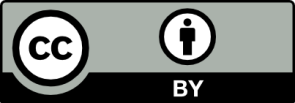 Erwartungshorizont:Zu 2. Die Schülerinnen und Schüler versetzen sich phantasievoll und konzentriert in die vorgeschlagene Situation und untersuchen und erforschen ihren Gegenstand mit allen Sinnen. Zu 3. Als Forscherin oder Forscher beschreiben sie den anderen ihre Erlebnisse und Wahrnehmungen mit dem Gegenstand, sie formulieren individuell und aktivieren möglichst konkrete sinnliche Details. Zu 4. Im kreativen Austausch zu zweit erproben sie erste Ansätze, aus individuellen Wahrnehmungen Gestaltungsinteressen und ggf. Ideen zu entwickeln und zu formulieren.KommentarZu 2. Die Lehrkraft beendet die Übung (z. B.: Kommt langsam zum Ende eurer Untersuchung. – Löst euch von eurem Gegenstand, zeigt dabei und durch die Art eures Hinsetzens, welches Verhältnis ihr jetzt zu dem Gegenstand habt.).Zu 3. Die Lehrkraft achtet auf individuelles Darstellen und bestärkt im Beschreiben von (verschiedenen) Sinneseindrücken.Zu 4. Sollte dabei eine Idee für beide Objekte entstehen, ist das natürlich auch interessant. LISUMFachTheaterTheaterTheaterName der Aufgabekünstlerisch-erforschende Arbeit mit Objektenkünstlerisch-erforschende Arbeit mit Objektenkünstlerisch-erforschende Arbeit mit ObjektenKompetenzbereichGestaltenGestaltenGestaltenKompetenzÄsthetische Gestaltungskategorien und theatrale Mittel erforschenÄsthetische Gestaltungskategorien und theatrale Mittel erforschenÄsthetische Gestaltungskategorien und theatrale Mittel erforschenNiveaustufe(n)DDDStandardDie Schülerinnen und Schüler können- individuelle ästhetische Erfahrungen und Gestaltungsinteressen formulierenDie Schülerinnen und Schüler können- individuelle ästhetische Erfahrungen und Gestaltungsinteressen formulierenDie Schülerinnen und Schüler können- individuelle ästhetische Erfahrungen und Gestaltungsinteressen formulierenggf. Themenfeldästhetische Gestaltungskategorien/ theatrale Mittel, künstlerisches Arbeitenästhetische Gestaltungskategorien/ theatrale Mittel, künstlerisches Arbeitenästhetische Gestaltungskategorien/ theatrale Mittel, künstlerisches Arbeitenggf. Bezug Basiscurriculum (BC) oder übergreifenden Themen (ÜT)Sprachbildung: Interaktion, Produktion/Sprechen, Medienbildung: PräsentierenSprachbildung: Interaktion, Produktion/Sprechen, Medienbildung: PräsentierenSprachbildung: Interaktion, Produktion/Sprechen, Medienbildung: Präsentierenggf. Standard BCDie Schülerinnen und Schüler könnenzu einem Sachverhalt […] eigene Überlegungen äußernEinzel- und Gruppenarbeitsergebnisse vor einem Publikum präsentierenDie Schülerinnen und Schüler könnenzu einem Sachverhalt […] eigene Überlegungen äußernEinzel- und Gruppenarbeitsergebnisse vor einem Publikum präsentierenDie Schülerinnen und Schüler könnenzu einem Sachverhalt […] eigene Überlegungen äußernEinzel- und Gruppenarbeitsergebnisse vor einem Publikum präsentierenAufgabenformatAufgabenformatAufgabenformatAufgabenformatoffen	  xoffen	  xhalboffen	geschlossen	Erprobung im Unterricht:Erprobung im Unterricht:Erprobung im Unterricht:Erprobung im Unterricht:Datum Datum Jahrgangsstufe: Schulart:  VerschlagwortungReflexion, Phantasie, Improvisation, projektorientiertes ArbeitenReflexion, Phantasie, Improvisation, projektorientiertes ArbeitenReflexion, Phantasie, Improvisation, projektorientiertes Arbeiten